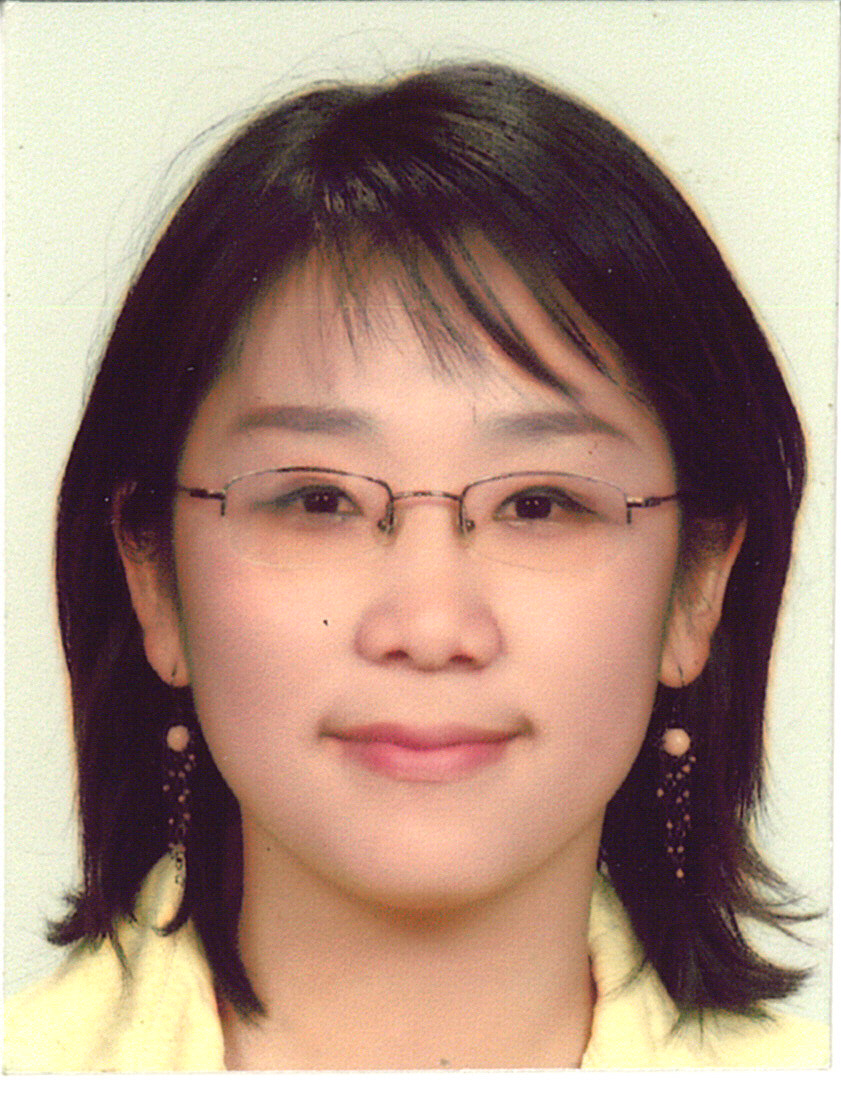 Seung Hee Jung  24 years old                                               Current Address: 262 Wairau road Glenfield AucklandPhone: 021 056 3827 ● jshbaby1@hotmail.com WORK EXPERIENCE					I have worked at Target Primary school New Zealand assisting with children’s individual needs for  three months, and also taught English to international group in ESOL class. Target Road Primary School
80 Target Road 
Glenfield 
Auckland 1310
New Zealand Phone: 444-8493I have given some private tutoring lessons for Korean students, helping with their English EDUCATION	Elementary school:  Forrest hill New Zealand primary school at the age of eleven. Secondary school:  Westlake Girls High School, Auckland, New ZealandUniversity:  Auckland University of Technology, (AUT) Auckland, New ZealandGraduated for bachelor degree of English Language Arts in 2010 Any other completed certificate: Interpreting course approved by NZ government CERTIFICATIONS & TECHNICAL SKILLS▪ Computer skills – Microsoft Office, Photoshop,▪ Languages – Excellent fluency in English and Korean (Bilingual) EXTRACURRICULAR & VOLUNTEER ACTIVITIESVolunteered for disabled children aid organization Involved with Korean Student’s Association as an Auckland University speaker and announcer. Teaching ‘Little Bible ‘group for children at Korean Church